                                            
ЗВЯГЕЛЬСЬКИЙ МІСЬКИЙ ГОЛОВАРОЗПОРЯДЖЕННЯвід   27.02.2023 року                                                                                  № 47(о)   Про проведення позапланового   внутрішнього аудиту   управління соціального захисту населення    Звягельської міської ради    в частині компенсаційних виплат   на пільговий проїзд автомобільним транспортом    окремим категоріям громадян у 2021- 2022 роках       Керуючись підпунктами 19, 20 частини 4 статті 42 Закону України «Про місцеве самоврядування в Україні», Постановою   КМУ від 28.09.2011 № 1001 «Деякі питання утворення структурних підрозділів внутрішнього аудиту та проведення такого аудиту в міністерствах, інших центральних органах виконавчої влади, їх територіальних органах та бюджетних установах, які належать до сфери управління міністерств, інших центральних органів виконавчої влади (зі змінами)»:      1.Затвердити Програму позапланового внутрішнього аудиту управління соціального захисту населення Звягельської міської ради в частині компенсаційних виплат на пільговий проїзд автомобільним транспортом  окремим категоріям громадян у 2021-2022 роках (додається).      2.Начальнику відділу внутрішнього аудиту міської ради Олені ДЕМ”ЯНЮК:      2.1.Організувати та здійснити позаплановий  внутрішній аудит    управління соціального захисту населення Звягельської міської ради в частині компенсаційних виплат на пільговий проїзд автомобільним транспортом   окремим категоріям громадян у 2021-2022 роках протягом 30 (тридцяти)  робочих  днів з граничним терміном до 07.04.2023 року.      2.2.Подати на розгляд міському голові для прийняття відповідного рішення результати позапланового  внутрішнього аудиту управління соціального захисту населення  Звягельської міської ради в частині компенсаційних виплат на пільговий проїзд автомобільним транспортом окремим категоріям громадян у 2021-2022 роках протягом 5 (п’яти) днів з дати завершення позапланового  внутрішнього аудиту.       3.Контроль за виконанням цього розпорядження покласти на заступника міського голови Ірину ГУДЗЬ.     В.о. міського голови                                                                  Оксана ГВОЗДЕНКО                                                                                                                                                            ЗАТВЕРДЖЕНО                                                                                                                                                            розпорядженням                                                                                                                                                            міського голови                                                                                                                                                            від 27.02.2023 №47(о)ПРОГРАМАпозапланового   внутрішнього аудиту      управління соціального захисту населення  Звягельської міської ради       в частині компенсаційних виплат   на пільговий проїзд автомобільним транспортом    окремим категоріям громадян у 2021-2022 рокахПрограма   здійснення позапланового внутрішнього  аудиту (надалі – аудиту)   управління соціального захисту населення  Звягельської міської ради  (надалі – УСЗН)    в частині компенсаційних виплат   на пільговий проїзд автомобільним транспортом   окремим категоріям громадян у 2021-2022 роках (надалі - Програма)  передбачає деталізацію  заходів  аудиту за  відповідними  напрямками  на виконання Операційного плану  діяльності  відділу внутрішнього аудиту Звягельської міської ради на 2023 рік, затвердженого  розпорядженням міського голови  від  01.02.2023 року  № 21(о). Програма передбачає наступне:Керуючий справами виконавчого комітету міської ради	                                          	             Олександр ДОЛЯ№Захід  (об’єкт аудиту)Відповідність  пунктам Стратегічного та Операційного планівЧасовий період здійснення та конкретизоване завдання (визначення ризиків)ВиконавецьМета1.Перевірка наявності системи внутрішнього контролю. Моніторинг врахування рекомендацій за результатами попередніх перевірок та внутрішнього аудитуСтратегічна ціль №1: «Перевірка ефективності системи внутрішнього контролю, результативності та якості виконання завдань, функцій, бюджетних програм,  здійснення контрольно-наглядових функцій, ступеня виконання і досягнення цілей на противагу нарощуванню  кількості перевірок та  збільшенню виявлення порушень».Перший день  аудиту:-ознайомлення з системою внутрішнього контролю в разі її наявності»;-запит про наявність та ознайомлення з попередніми актами перевірокНачальник відділу внутрішнього аудиту міської ради  Олена ДЕМЯНЮК Перевірка  організаційно-розпорядчих документів (положення, накази про  облікову політику, акти перевірок, тощо)2.Моніторинг цільової програми за КПКВК 3033 «Компенсаційні виплати на пільговий проїзд автомобільним транспортом окремим категоріям громадян», виконавцем якої є УСЗН. Аналіз фінансування відповідних напрямків. Аналіз наявних баз даних  та первинних документів Стратегічна ціль №3: «Налагодження якісної системи внутрішнього контролю» 2/8-й дні перевірки:-порівняння фінансування  компенсації на пільговий проїзд автомобільним транспортом окремим категоріям громадян до програми (програм);-оцінка обсягів  відповідності фінансування потребі згідно бюджетних запитів;- оцінка наповнюваності баз даних, інших аналітичних  регістрів;-формування  аналітичних довідокНачальник відділу внутрішнього аудиту міської ради  Олена ДЕМЯНЮКПеревірка ефективності виконання міських цільових програм, актуальність планування задля  досягнення цілей3Вивчення правових аспектів програшу в суді першої інстанції та в апеляційному суді за відповідним  господарським провадженням Стратегічна ціль №1: «Перевірка ефективності системи внутрішнього контролю, результативності та якості виконання завдань, функцій, бюджетних програм,  здійснення контрольно-наглядових функцій, ступеня виконання і досягнення цілей на противагу нарощуванню  кількості перевірок та  збільшенню виявлення порушень»9/13-й  дні перевірки:-оцінка розуміння доцільності (критичності) виграшу у судовому провадженні;-оцінка контролю з боку  керівництва УСЗН за ходом провадження та  подання належної юридичної аргументації;- оцінка співпраці з відповідними службами (запити, листування, інформативність)Головний спеціаліст відділу внутрішнього аудиту міської ради Сергій ВОЛИНЕЦЬ Оцінка ступеня виконання і досягнення цілей на противагу нарощуванню  кількості перевірок та  збільшенню виявлення порушеньМоніторинг договорів з перевізниками, претензійно-позовної роботи, позовних заяв, клопотань тощо (за наявності)Стратегічна ціль №3: Налагодження якісної системи внутрішнього контролю» Оцінка  контролю за експертизою проектів з питань землеустрою, ведення державного земельного кадастру, оцінка наявності та якості  системи внутрішнього контролю14/20-й дні з початку здійснення  аудиту:- загальна кількість та динаміка змін договорів за 2021 -2022 роки;-структура перевезених пасажирів в контексті кожної пільгової категоріїГоловний спеціаліст відділу внутрішнього аудиту міської ради Сергій ВОЛИНЕЦЬАудит дотримання вимог Національних стандартів бухгалтерського обліку 10 «Дебіторська заборгованість» та 11 «Зобов’язання»5Оцінка достовірності відображення виручки у відповідних документах (актах)Стратегічна ціль № 1:Перевірка ефективності, результативності та якості виконання завдань, функцій,  ступеня виконання і досягнення цілей на противагу нарощуванню  кількості перевірок та  збільшенню виявлення порушень20/30-й дні з початку здійснення внутрішнього аудиту:- формування запитів на отримувачів коштів (перевізників);- оцінка відповідей на запити від отримувачів коштів (перевізників);-формування аудиторського звіту (акту)Головний спеціаліст відділу внутрішнього аудиту міської ради  Сергій ВОЛИНЕЦЬАудит дотримання вимог Податкового кодексу України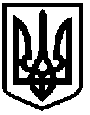 